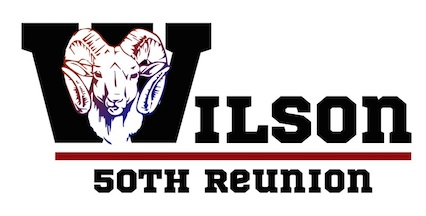 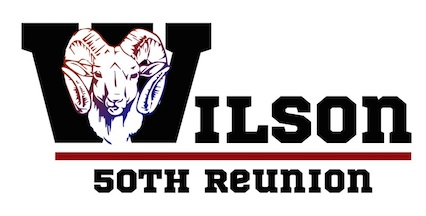 PLEASE PRINTName (include maiden name)_________________________________________________________________________________Name of Spouse/guest_________________________________________________________________________________________Address____________________________________________City____________________________State___________Zip________Telephone________________________Cell______________________Email_____________________________________________ Diet Restrictions____________________________________________________________________________________________Payment for meal can be made at the door but does not guarantee a mealSaturday Reunion@ Canterwood      		#________@ $50.00 each        In lieu of a Memory Book please feel free to put any comments or personal information on our FaceBook page Wilson High School Class of 66 or check out our web site at:                    http://www.wilsonclassof66.com